Athrawon Newydd i’r Cyfnod Sylfaen/New to Foundation Phase Teachers.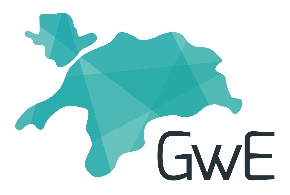 Please send to Myra Davies: MyraDavies@gwegogledd.cymru by Wednesday 19th September 2018.Mae angen dychwelyd y ffurflen i Myra Davies myradavies@gwegogledd.cymru erbyn Dydd Mercher, 19eg o Fedi os gwelwch yn dda. Enw:Name:Ysgol:School:ALl:LA:Lleoliad:Venue:Dyddiad:Date:E bostE mail Defnyddiwch gyfeiriad ebost yr athrawon/ Please enter teacher’s e mail address.